Michal Viewegh: Báječná léta pod psaMichal Viewegh patří k nejvýraznějším představitelům české literatury posledních třiceti let. Jeho románová prvotina Báječná léta pod psa se odehrává v období mezi počátky normalizace a pádem komunismu. Divácky populární je i filmové zpracování.   Pracovní list pro žáky druhého stupně základních škol je součástí kolekce Čtení pomáhá gramotnosti, jejímž cílem je přispět k rozvoji čtenářských dovedností, a to na základě poslechu pasáží z daných knih. Michal Viewegh: Báječná léta pod psa_________________________________________________Poslechněte si ukázku z knihy (00:01-01:07) a řešte následující úlohy:  
Napište, co se lze z ukázky dozvědět o vypravěči textu: ………………………………………………………………………………………………………………………………………………………………………………………………………………………………………………………………………………………………………………………………………………………………………………………………………………………………………………………………………………………………………………………………………………………………………………………………………………………………………………………………………………………………………………………………………………………………………………………………………………………………………………………………………………………………………………………………………………………………………………………………………………………………………………………………………
…………………………………………………………………………………………………………………………………………………………………………………………………………………………………… …..…………………………………………………………………………………………………………………………………………………………………………………………………………………………………………………………………………………………………………………………………………………………………………………………………………………………………………………………………………………………………………………………………………………………………………………………Vysvětlete, co se skrývá za zkratkou ČSSR:
(Pokud odpověď neznáte, pomozte si v odborné literatuře nebo na internetu.)…………………………………………………………………………………………………………………………………………………………………………………………………………………………………………
…………………………………………………………………………………………………………………..Vysvětlete význam slovního spojení Jobova zvěst:
(Pokud odpověď neznáte, pomozte si v odborné literatuře nebo na internetu.)……………………………………………………………………………………………………………………
…………………………………………………………………………………………………………………………………………………………………………………………………………………………………………………………………………………………………………………………………………………………………………………………………………………………………………………………………………………………………………………………………………………………………………………………………………Odhadněte, proč má vypravěč v závěru ukázky pocit, že se mu otec vysmívá:………………………………………………………………………………………………………………………………………………………………………………………………………………………………………………………………………………………………………………………………………………………………………………………………………………………………………………………………………………………………………………………………………………………………………………………………………………………………………………………………………………………………………………………………………………………………………………………………………………………………………………………………………………………………………………………………………………………………………………………………………………………………………………………………………………………………………………………………………………………………………………………………………………………………………………………………………………………………………………………………………………………………………………………………………………………………………………………………Co jsem se touto aktivitou naučil(a):………………………………………………………………………………………………………………………………………………………………………………………………………………………………………………………………………………………………………………………………………………………………………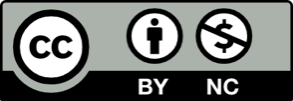 